Yazilidayim.net Ad Soyad:                                                                  SINIF:                                            No: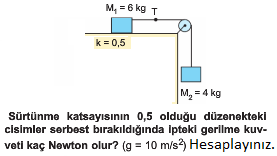 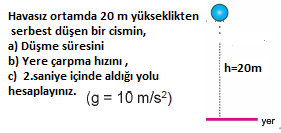 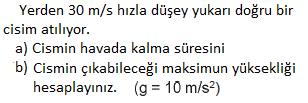 